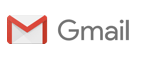 NameEmailTitleHospitalCityCountryActive1Subscribed Year2019User Expiration Date1577836799I authorize the processing of data entered in compliance with the provisions of Italian d. Lgs. 196/2003.Order…	ProductQtyUnit PricePriceAnnual Subscription150,00 €50,00 €Total:50,00 €